INDICAÇÃO Nº 2181/2018Sugere ao Poder Executivo Municipal operação “tapa-buracos” no cruzamento das  Ruas Cristal e Jade, no bairro Jardim São FernandoExcelentíssimo Senhor Prefeito Municipal, Nos termos do Art. 108 do Regimento Interno desta Casa de Leis, dirijo-me a Vossa Excelência para sugerir que, por intermédio do Setor competente, seja executada operação “tapa-buracos” no cruzamento das  Ruas Cristal e Jade, no bairro Jardim São Fernando.Justificativa:Através da solicitação de moradores da localidade, pude constatar o estado de degradação da malha asfáltica da referida via pública, fato este que prejudica as condições de tráfego e potencializa a ocorrência de acidentes, bem como o surgimento de avarias nos veículos automotores que por ela diariamente trafegam. Tal via possui grande fluxo de veículos e a cada dia a situação piora. Pelo exposto, peço URGÊNCIA no atendimento desta solicitação.Plenário “Dr. Tancredo Neves”, em 02 de março de 2018FELIPE SANCHES-Vereador-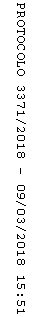 